Publicado en Valencia el 16/01/2024 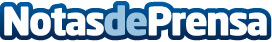 Más de 100 jóvenes han participado en el programa de emprendimiento tecnológico, Technovation Girls CVA través de este programa, estudiantes de entre 8 y 18 años de la Comunitat Valenciana, tendrán la oportunidad de descubrir sus habilidades en tecnología, emprendimiento y comunicación
Datos de contacto:Desirée Tornero PardoAgua y Sal Comunicación645697286Nota de prensa publicada en: https://www.notasdeprensa.es/mas-de-100-jovenes-han-participado-en-el_1 Categorias: Educación Comunicación Valencia Emprendedores Innovación Tecnológica http://www.notasdeprensa.es